БРОЈ: 072-0-Су-23-000 096ДАНА: 20.01.2023. ГОД.	На основу чл. 48. ст. 2. и 3. Закона о судовима Републике Српске (,,Службени гласник Републике Српске“, број: 37/12, 44/15 и 100/17), чл. 8. ст. 1. тачка и) у вези са чл. 16. Правилника о унутрашњем судском пословању (,,Службени гласник Републике Српске“ број: 9/14, 71/17 и 67/18), предсједницa Основног суда у Градишци доноси:О Д Л У К Уо судским одјељењима Основног суда у Градишци за 2023. годинуЧлан 1.	У Основном суду у Градишци за 2023. годину организују се слиједећа одјељења:кривично и одјељење малољетникеграђанско одјељење,прекршајно одјељење иЧлан 2.	Кривично и одјељење за  малољетнике обавља судску функцију из кривично-правне области која се односи на првостепено суђење за кривична дјела из стварне и мјесне надлежности у складу са Законом, у кривична дјела која почине малољетна лица,  одлучивање о ванредним правним лијековима како је предвиђено законом, одлучивање о брисању осуде и престанку мјера безбједности и правних последица осуде на основу судске одлуке, поступање по молбама за помиловање у складу са законом, поступање по замолницама, праћење и проучавање судске праксе, обилазак малољетника у притвору, прикупљање података за доношење одлуке о васпитној мјери према малољетницима, праћење и проучавање судске праксе, као и други послови прописани законом и општим актима.Члан 3.	Грађанско одјељење обавља судску функцију из области која се односи на првостепени парнични, ванпарнични и извршни поступак из стварне и мјесне надлежности овог суда, праћење и проучавање судске праксе и друге послове прописане законом и општим актима.У оквиру грађанског одјељења образују се слиједећи реферати:      а) парнични реферат,      б) ванпарнични реферат и      г) извршни реферат.	У оквиру парничног реферата остварује се судска функција грађанског одјељења за област која се односи на првостепени ванпарнични поступак из стварне и мјесне надлежности овог суда и праћење и проучавање судске праксе и друге послове прописане законом и општим актима.	У оквиру ванпарничног реферата остварује се судска функција грађанског одјељења за област која се односи на првостепени ванпарнични поступак из стварне и мјесне надлежности овог суда и праћење и проучавање судске праксе и друге послове прописане законом и општим актима.	У оквиру извршног реферата остварује се судска функција грађанског одјељења за област која се односи на првостепени извршни поступак око провођења принудних извршења, потраживања на основу извршних и вјеродостојних исправа из стварне и мјесне надлежности овог суда, праћење и проучавање судске праксе и друге послове прописане законом и општим актима.Члан 4.	Прекршајно одјељење обавља судску функцију из области која се односи на  првостепени прекршајни поступак суђења за све прекршаје из стварне и мјесне надлежности овог суда, да одлучује о захтјевима за понављање прекршајног поступка, поступање по замолницама, вођење евиденције о изреченим  новчаним казнама и заштитним мјерама, брисање изречених санкција и извршење прекршајних санкција.Члан 5.	  Радом судских одјељења руководе предсједници одјељења. 	  Предсједнике одјељења одређује предсједник суда из реда судија из одјељења, годишњим распоредом послова судија и стручних сарадника за текућу годину. Члан 6.	(1) Дужности предсједника судског одјељења су да:	а) руководи и организује рад судског одјљења,	б) обезбјеђује да се послови из дјелокруга одјељења обављају законито и благовремено,	в) заказује сједнице одјељења и предсједава сједницама,	г) предлаже предсједнику суда предсједнике вијећа, састав и распоред вијећа,	д) прати и анализира стање појединих судских реферата и сачињава периодичне извјештаје о броју и врсти новопримљених предмета, предмета у раду, завршених и незавршених предмета, као и начину завршавања предмета, 	ђ) прати реализацију програма рјешавања старих предмета,	е)  прати квалитет рада судија у одјељењу,	ж) прати ажурност рада судија у одјељењу, а нарочито поштовање утврђених рокова,	з) прати измјене закона и судску праксу виших судских инстанци и доставља их судијама, 	и) прати усаглашеност судске праксе између појединих судија, односно судских вијећа,	ј) предлаже мјере за квалитетнији, ефикаснији и ажурнији рад у одјељењу,	к) прати примјену закона и других прописа, те предлаже предсједнику суда покретање иницијативе за њихову измјену,	л) иницира набавку стручне литературе,	љ) предлаже избор тема за едукацију судија, стручних сарадника и судских приправника и 	м) обавља и друге послове које му додјели предсједник суда.	(2) Предсједник одјељења за свој рад одговара Предсједнику суда.Члан 7.	О питањима од интереса за рад одјељења расправља се на сједницама судских одјељења и то нарочито о:- организацији унутрашњег пословања одјељења,- праћењу стања пословних активности одјељења,- унапређивању метода рада одјељења,- праћењу реализације Плана рјешавања предмета,- праћењу рјешавања предмета по хронолошком реду,- пословној координацији одјељења са судском управом и- професионалној обуци судија и стручних сарадника.Члан 8.	На сједницама судских одјељења се разматрају заједнички проблеми и питања од интереса судија појединаца као и заједничког интереса за рад вијећа, као што су:расподјела судских предмета по вијећима,размјена мишљења о правним схватањима појединих вијећа или судија појединаца у истој правној материји и уједначавање ових ставова и праксе,усклађивање временског распореда рада вијећа и судија појединаца с обзиром на смјештајне и друге услове суда,ангажовање стручних сарадника и административних радника,питања ажурности,обављање послова и задатака у вези са провођењем друштвених односа и појава иприпремање заједничких ставова и приједлога за општу сједницу суда.Члан 9.	Одлука ступа на снагу даном доношења и важи током 2023. године односно до доношења друге одлуке о судским одјељењима Основног суда у Градишци.Члан 10.	Одлуку доставити судијама, секретару суда, ИКТ службенику и овлаштеном административном особљу суда путем електронске поште те објавити на интернет страници суда.ПРЕДСЈЕДНИЦА СУДА                            						           Сњежана Степановић
ОСНОВНИ СУД У ГРАДИШЦИ
OSNOVNI SUD U GRADIŠCI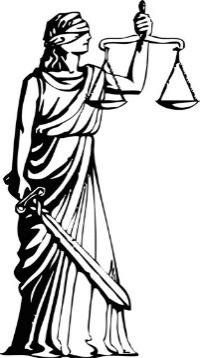 Адреса: Видовданска 15, 78400 Градишка                       Одјељење суда у Српцу ТЕЛЕФОНИ:051/813-221,051/813-366                             Данка Митрова бр. 4, 78420 СрбацФАКС:051/815-885                                                             ТЕЛ:051/740-112                                                                                                                                                                                               Web:ossud-gradiska.pravosudje.ba
E-mail: ossud-gradiska@pravosudje.ba